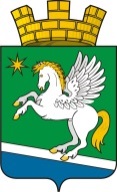 АДМИНИСТРАЦИЯ МУНИЦИПАЛЬНОГО ОБРАЗОВАНИЯ РАБОЧИЙ ПОСЕЛОК АТИГРАСПОРЯЖЕНИЕот 08.05.2018 года    № 15рабочий поселок Атиг Об опубликовании сведений о доходах, об имуществе и обязательствах имущественного характера руководителей бюджетных учреждений муниципального образования рабочий посёлок Атиг, а также о доходах, об имуществе и обязательствах имущественного характера его супруги (супруга), несовершеннолетних детей за 2017 годНа основании постановления администрации муниципального образования рабочий посёлок Атиг от 17.08.2016 года № 375 «Об утверждении Порядка представления сведений о доходах, об имуществе и обязательствах имущественного характера руководителями муниципальных учреждений муниципального образования рабочий поселок Атиг и проверки представленных сведений»1. Опубликовать сведения о доходах, об имуществе и обязательствах имущественного характера руководителей бюджетных учреждений муниципального образования рабочий посёлок Атиг, а также о доходах, об имуществе и обязательствах имущественного характера его супруги (супруга), несовершеннолетних детей за период с 1 января 2017 года по 31 декабря 2017 года на официальном сайте администрации муниципального образования рабочий посёлок Атиг и в официальном печатном издании «Информационный вестник муниципального образования рабочий посёлок Атиг» (Приложение  1).2. Контроль за выполнением данного распоряжения оставляю за собой.Главамуниципального образованиярабочий посёлок Атиг                                                                    С.С. Мезенов                                        Приложение 1к распоряжению администрациимуниципального образования рабочий посёлок Атигот 08.05.2018 года  № 15Сведения о доходах, об имуществе и обязательствах имущественного характера руководителей бюджетных учреждений муниципального образования рабочий посёлок Атиг, а также о доходах, об имуществе и обязательствах имущественного характера его супруги (супруга), несовершеннолетних детей за период с 1 января 2017 года по 31 декабря 2017 года№п/пФамилия и инициалы руководителя муниципального бюджетного учрежденияДолжность Объекты недвижимости, находящиеся в собственностиОбъекты недвижимости, находящиеся в собственностиОбъекты недвижимости, находящиеся в собственностиОбъекты недвижимости, находящиеся в собственностиОбъекты недвижимости, находящиеся в пользованииОбъекты недвижимости, находящиеся в пользованииОбъекты недвижимости, находящиеся в пользованииТранспортные средства (вид, марка)Декларированный годовой доход(руб.)№п/пФамилия и инициалы руководителя муниципального бюджетного учрежденияДолжность Вид объектаВид собственностиПлощадь (кв.м.)Страна расположенияВид объектаПлощадь (кв.м.)Страна расположенияТранспортные средства (вид, марка)Декларированный годовой доход(руб.)1.Карпова Лариса ВладимировнаДиректор МБУ «Атигский центр досуга, информации, спорта»квартираиндивидуальная48,9РоссияЗемельный участок2023,0Россия528 225,971.Карпова Лариса ВладимировнаДиректор МБУ «Атигский центр досуга, информации, спорта»Жилой дом35,6Россия528 225,97супругЗемельный участокиндивидуальная  2023,0Россияквартира 48,9Россия Автомобиль грузовой Фрейдлайнер Сентури, полуприцеп бортовой Когель, автомобиль легковой Хундай Элантра130 956,00супругЖилой доминдивидуальная35,6РоссияАвтомобиль грузовой Фрейдлайнер Сентури, полуприцеп бортовой Когель, автомобиль легковой Хундай Элантра130 956,00несовершеннолетний ребенокЗемельный участок2023,0Россия16 560,00несовершеннолетний ребенокЖилой дом35,6Россия16 560,00несовершеннолетний ребенокквартира 48,9Россия 16 560,002.Кислицын Владимир ВасильевичДиректор МБУ «Служба Организации Благоустройства и Развития» Муниципального образования рабочий поселок АтигЗемельный участокиндивидуальная1500,0РоссияЛегковой автомобиль СИТРОЕН С41 282 015,212.Кислицын Владимир ВасильевичДиректор МБУ «Служба Организации Благоустройства и Развития» Муниципального образования рабочий поселок АтигЖилой доминдивидуальная165,6РоссияЛегковой автомобиль СИТРОЕН С41 282 015,21